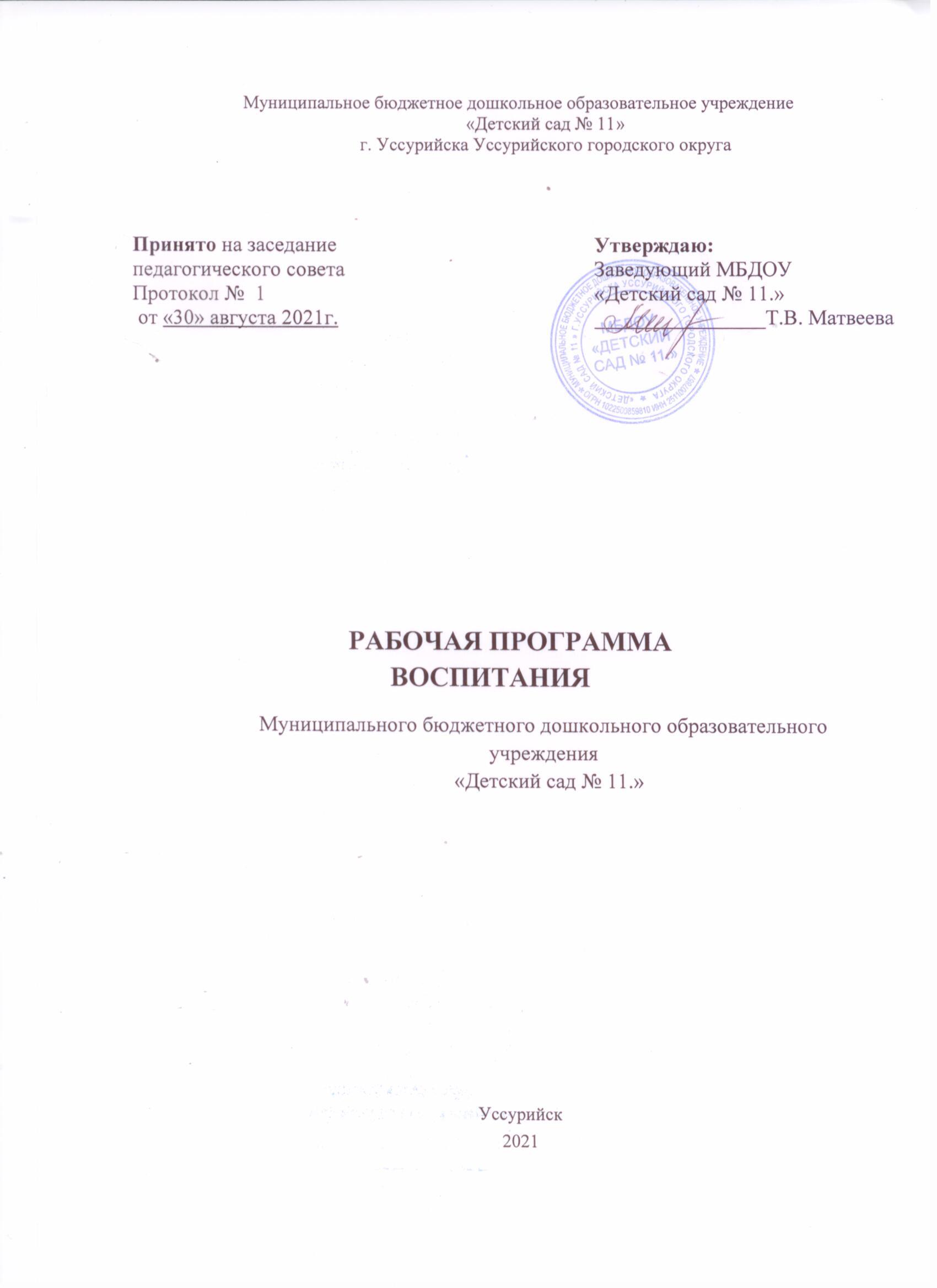 СодержаниеПояснительная запискаРабочая программа воспитания для МБДОУ «Детский сад № 11.» (далее – Программа воспитания), предусматривает обеспечение процесса разработки рабочей программы воспитания на основе требований Федерального закона от 31 июля 2020 г. № 304-ФЗ «О внесении изменений в Федеральный закон «Об образовании в Российской Федерации» по вопросам воспитания обучающихся» с учетом Плана мероприятий по реализации в 2021–2025 годах Стратегии развития воспитания в Российской Федерации на период до 2025 года.Работа по воспитанию, формированию и развитию личности обучающихся в дошкольных образовательных организациях (далее – ДОО) предполагает преемственность по отношению к достижению воспитательных целей начального общего образования (далее – НОО).МБДОУ «Детский сад № 11.» руководствуется определением понятия «образовательная программа», предложенным в Федеральном законе от 29 декабря 2012 г. № 273-ФЗ «Об образовании в Российской Федерации» (далее – Федеральный закон): «образовательная программа – комплекс основных характеристик образования (объем, содержание, планируемые результаты) и организационно-педагогических условий, который представлен в виде учебного плана, календарного учебного графика, рабочих программ учебных предметов, курсов, дисциплин (модулей), иных компонентов, оценочных и методических материалов, а также в предусмотренных настоящим Федеральным законом случаях в виде рабочей программы воспитания, календарного плана воспитательной работы, форм аттестации».Программа воспитания является структурной компонентой основной образовательной программы МБДОУ «Детский сад № 11.»  (далее – ДО). В связи с этим в структуру Программы воспитания включены три раздела – целевой, содержательный и организационный, предусмотрев в каждом из них обязательную часть и часть, формируемую участниками образовательных отношений.Под воспитанием понимается «деятельность, направленная на развитие личности, создание условий для самоопределения и социализации обучающихся на основе социокультурных, духовно-нравственных ценностей и принятых в российском обществе правил и норм поведения в интересах человека, семьи, общества и государства, формирование у обучающихся чувства патриотизма, гражданственности, уважения к памяти защитников Отечества и подвигам Героев Отечества, закону и правопорядку, человеку труда и старшему поколению, взаимного уважения, бережного отношения к культурному наследию и традициям многонационального народа Российской Федерации, природе и окружающей среде» Программа основана на воплощении национального воспитательного идеала, который понимается как высшая цель образования, нравственное (идеальное) представление о человеке, его воспитание, обучение и развитие.Реализация Программы основана на сетевом взаимодействии с разными субъектами воспитательно-образовательного процесса.В основе процесса воспитания детей в ДОО лежит конституционные 
и национальные ценности российского общества.Целевые ориентиры рассматриваются, как возрастные характеристики возможных достижений ребенка, которые коррелируют с портретом выпускника ДОО и с базовыми духовно-нравственными ценностями. Планируемые результаты определяются направлениями программы воспитания.С учетом особенностей социокультурной среды, в которой воспитывается ребенок, в программе воспитания отражены образовательные отношения сотрудничества образовательной организации (далее – ОО) с семьями дошкольников, а также со всеми субъектами образовательных отношений. Только при подобном подходе возможно воспитать гражданина и патриота, раскрыть способности и таланты детей, подготовить их к жизни в высокотехнологичном, конкурентном обществе.Для того чтобы эти ценности осваивались ребенком, они нашли свое отражение в основных направлениях воспитательной работы ДОО.Ценности Родины и природы лежат в основе патриотического направления воспитания.Ценности человека, семьи, дружбы, сотрудничества лежат в основе социального направления воспитания.Ценность знания лежит в основе познавательного направления воспитания.Ценность здоровья лежит в основе физического и оздоровительного направления воспитания.Ценность труда лежит в основе трудового направления воспитания.Ценности культуры и красоты лежат в основе этико-эстетического направления воспитания.ДОО в части, формируемой участниками образовательных отношений, дополняет приоритетные направления воспитания с учетом реализуемой образовательной программы МБДОУ «Детский сад № 11.», региональной и муниципальной специфики реализации Стратегии развития воспитания в Российской Федерации на период до 2025 года, того, что воспитательные задачи, согласно федеральному государственному образовательному стандарту дошкольного образования (далее – ФГОС ДО), реализуются в рамках образовательных областей – социально-коммуникативного, познавательного, речевого, художественно-эстетического и физического развития.Реализация Программы воспитания предполагает социальное партнерство с другими организациями.Раздел 1. Целевые ориентиры и планируемые результаты Программы1.1. Цель Программы воспитанияОбщая цель воспитания в ДОО – личностное развитие дошкольников и создание условий для их позитивной социализации на основе базовых национальных ценностей российского общества через:1) формирование ценностного отношения к окружающему миру, другим людям, себе;2) овладение первичными представлениями о базовых ценностях, а также выработанных обществом нормах и правилах поведения;3) приобретение первичного опыта деятельности и поведения в соответствии 
с базовыми национальными ценностями, нормами и правилами, принятыми 
в обществе.Задачи воспитания в МБДОУ «Детский сад № 11.» формируются для каждого возрастного периода (от 2 до 7 лет) на основе планируемых результатов достижения цели воспитания и реализуются в единстве с развивающими задачами, определенными действующими нормативными правовыми документами в сфере МБДОУ «Детский сад № 11.». Задачи воспитания соответствуют основным направлениям воспитательной работы:Охрана и укрепление физического и психического здоровья детей, в том числе их эмоционального благополучия.Обеспечение равных возможностей для полноценного развития каждого воспитанника в период дошкольного детства независимо от пола, нации, языка, социального статуса, психофизиологических и других особенностей (в том числе ограниченных возможностей здоровья).Обеспечение преемственности целей, задач и содержания образования, реализуемых в рамках основных образовательных программ дошкольного и начального общего образования.Создание благоприятных условий развития детей в соответствии с их возрастными и индивидуальными особенностями и склонностями, развития способностей и творческого потенциала каждого ребёнка как субъекта отношений с самим собой, другими детьми, взрослыми и миром.Объединение обучения и воспитания в целостный образовательный процесс на основе духовно-нравственных и социокультурных ценностей и принятых в обществе правил, и норм поведения в интересах человека, семьи, общества.Формирование общей культуры личности детей, в том числе ценностей здорового образа жизни, развития их социальных, нравственных, эстетических, интеллектуальных, физических качеств, инициативности, самостоятельности и ответственности ребёнка, формирование предпосылок учебной деятельности.Обеспечение вариативности и разнообразия содержания Программы и организационных форм дошкольного образования, возможности формирования Программы с учётом образовательных потребностей, способностей и состояния здоровья детей.Формирование социокультурной среды, соответствующей возрастным, индивидуальным, психологическим и физиологическим особенностям детей.Обеспечение психолого-педагогической поддержки семьи и повышения компетентности родителей (законных представителей) в вопросах развития и образования, охраны и укрепления здоровья детей.Формирование базовых основ национальных, этнокультурных, демографических, климатических условий развития родного края.1.2. Методологические основы и принципы построения Программы воспитанияМетодологической основой Программы являются антропологический, культурно-исторический и деятельностный подходы. Концепция Программы основывается на базовых ценностях воспитания, заложенных в определении воспитания, содержащемся в Федеральном законе от 29 декабря 2012 г. № 273-ФЗ «Об образовании в Российской Федерации».Методологическими ориентирами воспитания также выступают следующие идеи отечественной педагогики и психологии: развитие субъектности и личности ребенка в деятельности; духовно-нравственное, ценностное и смысловое содержание воспитания; идея о сущности детства как сензитивного периода воспитания; теории об амплификации (обогащении) развития ребенка средствами разных «специфически детских видов деятельности».При создании программа воспитания учтены принципы ДО, определенными Федеральными государственными образовательными стандартами дошкольного образования (далее – ФГОС ДО). Программа воспитания построена на основе духовно-нравственных и социокультурных ценностей и принятых в обществе правил, и норм поведения в интересах человека, семьи, общества и опирается на следующие принципы:Принцип гуманизма. Каждый ребенок имеет право на признание его в обществе как личности, как человека, являющегося высшей ценностью, на уважение к его персоне, достоинству и защиту его прав на свободу и развитие.Принцип ценностного единства и совместности. Единство ценностей и смыслов воспитания, разделяемых всеми участниками образовательных отношений, содействие, сотворчество и сопереживание, взаимопонимание и взаимное уважение.Принцип культуросообразности. Воспитание основывается на культуре 
и традициях России, включая культурные особенности региона.Принцип следования нравственному примеру. Пример как метод воспитания позволяет расширить нравственный опыт ребенка, побудить его к внутреннему диалогу, пробудить в нем нравственную рефлексию, обеспечить возможность выбора при построении собственной системы ценностных отношений, продемонстрировать ребенку реальную возможность следования идеалу в жизни.Принципы безопасной жизнедеятельности. Защищенность важных интересов личности от внутренних и внешних угроз, воспитание через призму безопасности и безопасного поведения.Принцип совместной деятельности ребенка и взрослого. Значимость совместной деятельности взрослого и ребенка на основе приобщения к культурным ценностям и их освоения.Принципы инклюзивного образования. Организация образовательного процесса, при которой все дети, независимо от их физических, психических, интеллектуальных, культурно-этнических, языковых и иных особенностей, включены в общую систему образования.Данные принципы реализуются в укладе МБДОУ «Детский сад № 11.» включающем воспитывающие среды, общности, культурные практики, совместную деятельность и события.1.2.1. Уклад образовательной организацииУклад жизни в учреждении -это система отношений в МБДОУ «Детский сад № 11.», сложившаяся на основе нравственно-ценностных идеалов, традиций и характера организации различных воспитательных процессов. Уклад всегда основывается на человеческой культуре, поэтому объединяет в себе устоявшийся порядок жизни, общественный договор, нормы и правила, традиции, психологический климат (атмосферу), безопасность и систему ценностей дошкольного воспитания для всех участников образовательных отношений. Уклад определяет характер воспитательных процессов, способы взаимодействия между детьми и педагогами, между педагогами и родителями, детей друг с другом. На сегодняшний день уклад включает в себя сетевое информационное пространство и нормы общения участников образовательных отношений в социальных сетях. Уклад определяет специфику и конкретные формы организации распорядка дневного, недельного, месячного, годового цикла жизни детского сада. Уклад жизни в МБДОУ «Детский сад № 11.»  находит свое выражение в Уставе учреждения, в ОП ДО и Программе воспитания, во внутренней документации. Для реализации Программы воспитания уклад должен быть принят всеми участниками образовательных отношений.  Культура поведения воспитателя в общностях как значимая составляющая уклада. Культура поведения взрослых в детском саду направлена на создание воспитывающей среды как условия решения возрастных задач воспитания. Общая психологическая атмосфера, эмоциональный настрой группы, спокойная обстановка, отсутствие спешки, разумная сбалансированность планов – это необходимые условия нормальной жизни и развития детей. Воспитатель должен соблюдать нормы профессиональной этики и поведения: педагог всегда выходит навстречу родителям и приветствует родителей и детей первым; улыбка – всегда обязательная часть приветствия; педагог описывает события и ситуации, но не дает им оценки; педагог не обвиняет родителей и не возлагает на них ответственность за поведение детей в детском саду; тон общения ровный и дружелюбный, исключается повышение голоса; уважительное отношение к личности воспитанника; умение заинтересованно слушать собеседника и сопереживать ему; умение видеть и слышать воспитанника, сопереживать ему; уравновешенность и самообладание, выдержка в отношениях с детьми; умение быстро и правильно оценивать сложившуюся обстановку и в то же время не торопиться с выводами о поведении и способностях воспитанников; умение сочетать мягкий эмоциональный и деловой тон в отношениях с детьми; умение сочетать требовательность с чутким отношением к воспитанникам; соответствие внешнего вида статусу воспитателя детского сада; знание возрастных и индивидуальных особенностей воспитанников. Педагог имеет право следовать за пожеланиями родителей только с точки зрения возрастной психологии и педагогики. 1.2.2. Воспитывающая среда ДООВоспитывающая среда – это особая форма организации образовательного процесса, реализующего цель и задачи воспитания.Воспитывающая среда определяется целью и задачами воспитания, духовно-нравственными и социокультурными ценностями, образцами и практиками. Основными характеристиками воспитывающей среды являются ее насыщенность и структурированность.Для реализации целей и задач воспитания детей в ДОУ существуют следующие формы организации деятельности образовательного процесса: – игра, игровое упражнение, игра-путешествие, занятие; -тематический модуль, коллекционирование, -чтение, беседа/разговор, ситуации, -конкурсы, викторины, коллективное творческое дело, -проекты, эксперименты, длительные наблюдения, экологические акции, экскурсии, пешеходные прогулки. -мастерская, клубный час, - праздники, развлечения, физкультурно-спортивные соревнования,-театрализованные игры, инсценировки. Воспитывающая среда определяется, с одной стороны, целями и задачами воспитания, с другой – культурными ценностями, образцами и практиками. В этом контексте, основными характеристиками среды являются ее насыщенность и структурированность. Воспитывающая среда строится по трем линиям:  «от взрослого», который создает предметно-пространственную средунасыщая ее ценностями и смыслами;  «от совместности ребенка и взрослого»: воспитывающая среда,направленная на взаимодействие ребенка и взрослого, раскрывающего смыслы и ценности воспитания;  «от ребенка»: воспитывающая среда, в которой ребенок самостоятельно творит, живет и получает опыт позитивных  достижений, осваивая ценности и смыслы, заложенные взрослым. Цели и задачи воспитания реализуются во всех видах деятельности дошкольника, обозначенных в ФГОС ДО. Все виды детской деятельности опосредованы разными типами активностей:  предметно-целевая (виды деятельности, организуемые взрослым, в которых он открывает ребенку смысл и ценность человеческой деятельности, способы ее реализации совместно с родителями, воспитателями, сверстниками);  культурные практики (активная, самостоятельная апробация каждым ребенком инструментального и ценностного содержаний, полученных от взрослого и способов их реализации в различных видах деятельности через личный опыт);  свободная инициативная деятельность ребенка (его спонтанная самостоятельная активность, в рамках которой он реализует свои базовые устремления: любознательность, общительность, опыт деятельности на основе усвоенных ценностей). Коллектив прилагает усилия, чтобы детский сад представлял для детей среду, в которой будет возможным приблизить учебно-воспитательные ситуации к реалиям детской жизни, научит ребенка действовать и общаться в ситуациях приближенных к жизни. Во всех возрастных группах имеются центры: патриотического воспитания, в которых находится материал по ознакомлению с городом, страной, государственной символикой, где дети в условиях ежедневного свободного доступа могут пополнять знания.1.2.3. Общности (сообщества) ДООПрофессиональная общность – это единство целей и задач воспитания, реализуемое всеми сотрудниками ДОО. Сами участники общности должны разделять те ценности, которые заложены в основу Программы. Основой эффективности такой общности является рефлексия собственной профессиональной деятельности.Воспитатель, а также другие сотрудники должны:– быть примером в формировании ценностных ориентиров, норм общения и поведения;– побуждать детей к общению друг с другом, поощрять даже самые незначительные стремления к общению и взаимодействию;– поощрять детскую дружбу, стараться, чтобы дружба между отдельными детьми внутри группы сверстников принимала общественную направленность;– заботиться о том, чтобы дети постоянно приобретали опыт общения на основе чувства доброжелательности;– содействовать проявлению детьми заботы об окружающих, учить проявлять чуткость к сверстникам, побуждать детей сопереживать, беспокоиться, проявлять внимание к заболевшему товарищу;– воспитывать в детях такие качества личности, которые помогают влиться в общество сверстников (организованность, общительность, отзывчивость, щедрость, доброжелательность и пр.);– учить детей совместной деятельности, насыщать их жизнь событиями, которые сплачивали бы и объединяли ребят;– воспитывать в детях чувство ответственности перед группой за свое поведение.Профессионально-родительская общность включает сотрудников ДОО и всех взрослых членов семей воспитанников, которых связывают не только общие ценности, цели развития и воспитания детей, но и уважение друг к другу. Основная задача – объединение усилий по воспитанию ребенка в семье и в ДОО. Зачастую поведение ребенка сильно различается дома и в ДОО. Без совместного обсуждения воспитывающими взрослыми особенностей ребенка невозможно выявление и в дальнейшем создание условий, которые необходимы для его оптимального и полноценного развития и воспитания.Субъектом воспитания и развития детей дошкольного возраста является детско-взрослая общность. Для общности характерно содействие друг другу, сотворчество и сопереживание, взаимопонимание и взаимное уважение, отношение к ребенку как к полноправному человеку, наличие общих симпатий, ценностей и смыслов у всех участников общности.Детско-взрослая общность является источником и механизмом воспитания ребенка. Находясь в общности, ребенок сначала приобщается к тем правилам и нормам, которые вносят взрослые в общность, а затем эти нормы усваиваются ребенком и становятся его собственными.Общность строится и задается системой связей и отношений ее участников. В каждом возрасте и каждом случае она будет обладать своей спецификой в зависимости от решаемых воспитательных задач.Детская общность. Общество сверстников – необходимое условие полноценного развития личности ребенка. Здесь он непрерывно приобретает способы общественного поведения, под руководством воспитателя учится умению дружно жить, сообща играть, трудиться, заниматься, достигать поставленной цели. Чувство приверженности к группе сверстников рождается тогда, когда ребенок впервые начинает понимать, что рядом с ним такие же, как он сам, что свои желания необходимо соотносить с желаниями других.Воспитатель воспитывает у детей навыки и привычки поведения, качества, определяющие характер взаимоотношений ребенка с другими людьми и его успешность в том или ином сообществе. Поэтому так важно создавать в детских взаимоотношениях дух доброжелательности, развивать у детей стремление и умение помогать как старшим, так и друг другу, оказывать сопротивление плохим поступкам, общими усилиями достигать поставленной цели.Одним из видов детских общностей являются разновозрастные детские общности. В детском саду обеспечена возможность взаимодействия ребенка как со старшими, так и с младшими детьми. Включенность ребенка в отношения со старшими, помимо подражания и приобретения нового, рождает опыт послушания, следования общим для всех правилам, нормам поведения и традициям. Отношения с младшими – это возможность для ребенка стать авторитетом и образцом для подражания, а также пространство для воспитания заботы и ответственности.1.2.4. Социокультурный контекстСоциокультурный контекст – это социальная и культурная среда, в которой человек растет и живет. Он также включает в себя влияние, которое среда оказывает на идеи и поведение человека.Социокультурные ценности являются определяющими в структурно-содержательной основе Программы воспитания.Социокультурный контекст воспитания является вариативной составляющей воспитательной программы. Он учитывает этнокультурные, конфессиональные и региональные особенности и направлен на формирование ресурсов воспитательной программы.Реализация социокультурного контекста опирается на построение социального партнерства образовательной организации.В рамках социокультурного контекста повышается роль родительской общественности как субъекта образовательных отношений в Программе воспитания.1.2.5. Деятельности и культурные практики в ДООЦели и задачи воспитания реализуются во всех видах деятельности дошкольника, обозначенных во ФГОС ДО. В соответствии с принципами ДО, сформулированными во ФГОС ДО (п.3 раздела 1.4 «содействие и сотрудничество детей и взрослых, признание ребенка полноценным участником (субъектом) образовательных отношений»), и моделью образовательного процесса. В качестве средств реализации цели воспитания выступают следующие основные деятельности и культурные практики:предметно-целевая деятельность (виды деятельности, организуемые взрослым, в которых он открывает ребенку смысл и ценность человеческой деятельности, способы ее реализации совместно с родителями, воспитателями, сверстниками);культурные практики (активная, самостоятельная апробация каждым ребенком инструментального и ценностного содержаний, полученных от взрослого, и способов их реализации в различных видах деятельности через личный опыт);свободная инициативная деятельность ребенка (его спонтанная самостоятельная активность, в рамках которой он реализует свои базовые устремления: любознательность, общительность, опыт деятельности на основе усвоенных ценностей).1.3. Планируемые результаты освоения ПрограммыПланируемые результаты воспитания носят отсроченный характер, но деятельность воспитателя нацелена на перспективу развития и становления личности ребенка. Поэтому результаты достижения цели воспитания даны в виде целевых ориентиров, представленных в виде обобщенных портретов ребенка к концу раннего и дошкольного возрастов. Основы личности закладываются в дошкольном детстве, и, если какие-либо линии развития не получат своего становления в детстве, это может отрицательно сказаться на гармоничном развитии человека в будущем.В МБДОУ «Детский сад № 11.»  не осуществляется оценка результатов воспитательной работы в соответствии с ФГОС ДО, так как «целевые ориентиры основной образовательной программы дошкольного образования не подлежат непосредственной оценке, в том числе в виде педагогической диагностики мониторинга), и не являются основанием для их формального сравнения с реальными достижениями детей».1.3.1 Целевые ориентиры воспитательной работы для детей дошкольного возраста Портрет ребенка младенческого и раннего возраста (к 3-м годам)1.3.2 Целевые ориентиры воспитательной работы для детей дошкольного возраста Портрет ребенка дошкольного возраста (к 8-ми годам)Раздел II. Содержательный2.1. Содержание воспитательной работы по направлениям воспитанияСодержание рабочей Программы воспитания реализуется в ходе освоения детьми дошкольного возраста всех образовательных областей, обозначенных в ФГОС ДО, одной из задач которого является объединение воспитания и обучения в целостный образовательный процесс на основе духовно-нравственных и социокультурных ценностей и принятых в обществе правил и норм поведения в интересах человека, семьи, общества. - социально-коммуникативное развитие; - познавательное развитие; - речевое развитие; - художественно-эстетическое развитие; - физическое развитие. Реализация цели и задач данной Программы осуществляется в рамках нескольких направлений (модулях) воспитательной работы, определённых на основе базовых ценностей воспитания в России, которые не заменяют и не дополняют собой деятельность по пяти образовательным областям, а фокусируют процесс усвоения ребенком базовых ценностей в целостном образовательном процессе. - Патриотическое направление воспитания - (модуль «Я и моя Родина») - Социальное направление воспитания - (модуль «Я, моя семья и друзья») - Познавательное направление воспитания - (модуль «Хочу всё знать») - Физическое и оздоровительное направления воспитания- (модуль «Я и моё здоровье») - Трудовое направление воспитания - (модуль «Я люблю трудиться») - Этико-эстетическое направление воспитания - ( модуль «Я в мире прекрасного) Все перечисленные направления воспитания тесно взаимосвязаны между собой и обеспечивают интеграцию воспитательной деятельности во все образовательные области и во все виды детской деятельности в образовательном процессе.2.1.1. Патриотическое направление воспитания (модуль «Я и моя Родина»)Ценности Родины и природы лежат в основе патриотического направления воспитания. Патриотизм – это воспитание в ребенке нравственных качеств, чувства любви, интереса к своей стране – России, своему краю, малой родине, своему народу и народу России в целом (гражданский патриотизм), ответственности, трудолюбия, ощущения принадлежности к своему народу, сознания собственной востребованности в родной стране. Патриотическое направление воспитания строится на идее патриотизма как нравственного чувства, которое вырастает из культуры человеческого бытия, особенностей образа жизни и ее уклада, народных и семейных традиций. Воспитательная работа в данном направлении связана со структурой самого понятия «патриотизм» и определяется через следующие взаимосвязанные компоненты: – когнитивно-смысловой, связанный со знаниями об истории России, своего края, духовных и культурных традиций и достижений многонационального народа России; – эмоционально-ценностный, характеризующийся любовью к Родине – России, уважением к своему народу, народу России в целом; – регуляторно-волевой, обеспечивающий укорененность в духовных и культурных традициях своего народа, деятельность на основе понимания ответственности за настоящее и будущее своего народа, России. Задачи патриотического воспитания: 1) формирование любви к родному краю, родной природе, родному языку культурному наследию своего народа; 2) воспитание любви, уважения к своим национальным особенностям и чувства собственного достоинства как представителя своего народа; 3) воспитание уважительного отношения к народу России в целом, своим соотечественникам и согражданам, представителям всех народов России, к ровесникам, родителям, соседям, старшим, другим людям вне зависимости от их этнической принадлежности; 4) воспитание любви к родной природе, природе своего края, России, понимания единства природы и людей и бережного ответственного отношения к природе. Направления деятельности воспитателя: – ознакомлении детей с историей, героями, культурой, традициями России и своего народа; – организации коллективных творческих проектов, направленных на приобщение детей к российским общенациональным традициям; – формировании правильного и безопасного поведения в природе, осознанного отношения к растениям, животным, к последствиям хозяйственной деятельности человека. 2.1.2. Социальное направление воспитания (модуль- (Я, моя семья и друзья) Ценности семьи, дружбы, человека и личности в команде лежат в основе социального направления воспитания. В дошкольном детстве ребенок открывает Личность другого человека и его значение в собственной жизни и жизни людей. Он начинает осваивать все многообразие социальных отношений и социальных ролей. Он учится действовать сообща, подчиняться правилам, нести ответственность за свои поступки, действовать в интересах семьи, группы. Формирование правильного ценностно-смыслового отношения ребенка к социальному окружению невозможно без грамотно выстроенного воспитательного процесса, в котором обязательно должна быть личная социальная инициатива ребенка в детско-взрослых и детских общностях. Важным аспектом является формирование у дошкольника представления о мире профессий взрослых, появление к 7 годам положительной установки к обучению в школе как важному шагу взросления. Основная цель социального направления воспитания дошкольника заключается в формировании ценностного отношения детей к семье, другому человеку, развитии дружелюбия, создании условий для реализации в обществе. Основные задачи социального направления воспитания. 1. Задачи, связанные с познавательной деятельностью детей. Формирование у ребенка представлений о добре и зле, позитивного образа семьи с детьми, ознакомление с распределением ролей в семье, образами дружбы в фольклоре и детской литературе, примерами сотрудничества и взаимопомощи людей в различных видах деятельности (на материале истории России, ее героев), милосердия и заботы. Анализ поступков самих детей в группе в различных ситуациях. 2. Формирование навыков, необходимых для полноценного существования в обществе: эмпатии (сопереживания), коммуникабельности, заботы, ответственности, сотрудничества, умения договариваться, умения соблюдать правила. 3. Развитие способности поставить себя на место другого как проявление личностной зрелости и преодоление детского эгоизма. Направления деятельности воспитателя: – организовывать сюжетно-ролевые игры (в семью, в команду и т. п.), игры с правилами, традиционные народные игры и пр.; – воспитывать у детей навыки поведения в обществе; – учить детей сотрудничать, организуя групповые формы в продуктивных видах деятельности; – учить детей анализировать поступки и чувства – свои и других людей; – организовывать коллективные проекты заботы и помощи; – создавать доброжелательный психологический климат в группе. 2.1.3. Познавательное направление воспитания (модуль «Хочу всё знать»)Ценность – знания. Цель познавательного направления воспитания – формирование ценности познания. Значимым для воспитания является формирование целостной картины мира ребенка, в которой интегрировано ценностное, эмоционально окрашенное отношение к миру, людям, природе, деятельности человека. Задачи познавательного направления воспитания: 1) развитие любознательности, формирование опыта познавательной инициативы; 2) формирование ценностного отношения к взрослому как источнику знаний; 3) приобщение ребенка к культурным способам познания (книги, интернет-источники, дискуссии и др.). Направления деятельности воспитателя: – совместная деятельность воспитателя с детьми на основе наблюдения, сравнения, проведения опытов (экспериментирования), организации походов и экскурсий, просмотра доступных для восприятия ребенка познавательных фильмов, чтения и просмотра книг; – организация конструкторской и продуктивной творческой деятельности, проектной и исследовательской деятельности детей совместно со взрослыми; – организация насыщенной и структурированной образовательной среды, включающей иллюстрации, видеоматериалы, ориентированные на детскую аудиторию, различного типа конструкторы и наборы для экспериментирования. 2.1.4. Физическое и оздоровительное направления воспитания (модуль «Я и моё здоровье») Ценность – здоровье. Цель данного направления – сформировать навыки здорового образа жизни, где безопасность жизнедеятельности лежит в основе всего. Физическое развитие и освоение ребенком своего тела происходит в виде любой двигательной активности: выполнение бытовых обязанностей, игр, ритмики и танцев, творческой деятельности, спорта, прогулок. Задачи по формированию здорового образа жизни: 1) укрепление: закаливание организма, повышение сопротивляемости к воздействию условий внешней среды, укрепление опорно-двигательного аппарата; 2) развитие: развитие двигательных способностей, обучение двигательным навыкам и умениям, формирование представлений в области физической культуры, спорта, здоровья и безопасного образа жизни; 3) сохранение: организация сна, здорового питания, воспитание экологической культуры, обучение безопасности жизнедеятельности и выстраиванию правильного режима дня. Направления деятельности воспитателя: – организация подвижных, спортивных игр, в том числе традиционных народных игр, дворовых игр на территории детского сада; – создание детско-взрослых проектов по здоровому образу жизни; – введение оздоровительных традиций в ДОО. Формирование у дошкольников культурно-гигиенических навыков является важной частью воспитания культуры здоровья. Воспитатель должен формировать у дошкольников понимание того, что чистота лица и тела, опрятность одежды отвечают не только гигиене и здоровью человека, но и нормальным социальным ожиданиям окружающих людей. Особенность культурно-гигиенических навыков заключается в том, что они должны формироваться на протяжении всего пребывания ребенка в детском саду. В формировании культурно-гигиенических навыков режим дня играет одну из ключевых ролей. Привыкая выполнять серию гигиенических процедур с определенной периодичностью, ребенок вводит их в свое бытовое пространство и постепенно они становятся для него привычкой. Направления деятельности воспитателя: – формировать у ребенка навыки поведения во время приема пищи; – формировать у ребенка представления о ценности здоровья, красоте и чистоте тела; – формировать у ребенка привычку следить за своим внешним видом; – включать информацию о гигиене в повседневную жизнь ребенка, в игру. Работа по формированию у ребенка культурно-гигиенических навыков должна вестись в тесном контакте с семьей. 2.1.5. Трудовое направление воспитания (модуль «Я люблю трудиться»)Ценность – труд. С дошкольного возраста каждый ребенок обязательно должен принимать участие в труде, и те несложные обязанности, которые он выполняет в детском саду и в семье, должны стать повседневными. Только при этом условии труд оказывает на детей определенное воспитательное воздействие и подготавливает их к осознанию его нравственной стороны. Основная цель трудового воспитания дошкольника заключается в формировании ценностного отношения детей к труду и трудолюбию, а также в приобщении ребенка к труду. Основные задачи трудового воспитания. 1. Ознакомление с доступными детям видами труда взрослых и воспитание положительного отношения к их труду, а также познание явлений и свойств, связанных с преобразованием материалов и природной среды, которое является следствием трудовой деятельности взрослых и труда самих детей. 2. Формирование навыков, необходимых для трудовой деятельности детей, воспитание навыков организации своей работы, формирование элементарных навыков планирования. 3. Формирование трудового усилия (привычки к доступному дошкольнику напряжению физических, умственных и нравственных сил для решения трудовой задачи). Направления деятельности воспитателя: При реализации данных задач воспитатель ДОО должен сосредоточить свое внимание на нескольких направлениях воспитательной работы: – показать детям необходимость постоянного труда в повседневной жизни, использовать его возможности для нравственного воспитания дошкольников; – воспитывать у ребенка бережливость (беречь игрушки, одежду, труд и старания родителей, воспитателя, сверстников), так как данная черта непременно сопряжена с трудолюбием; – предоставлять детям самостоятельность в выполнении работы, чтобы они почувствовали ответственность за свои действия; – собственным примером трудолюбия и занятости создавать у детей соответствующее настроение, формировать стремление к полезной деятельности; – связывать развитие трудолюбия с формированием общественных мотивов труда, желанием приносить пользу людям. 2.1.6. Этико-эстетическое направление воспитания (модуль «Я в мире прекрасного) Ценности – культура и красота. Культура поведения в своей основе имеет глубоко социальное нравственное чувство – уважение к человеку, к законам человеческого общества. Культура отношений является делом не столько личным, сколько общественным. Конкретные представления о культуре поведения усваиваются ребенком вместе с опытом поведения, с накоплением нравственных представлений. Основные задачи этико-эстетического воспитания. - формирование культуры общения, поведения, этических представлений; - воспитание представлений о значении опрятности и внешней красоты, их влиянии на внутренний мир человека; - развитие предпосылок ценностно-смыслового восприятия и понимания произведений искусства, явлений жизни, отношений между людьми; - воспитание любви к прекрасному, уважения к традициям и культуре родной страны и других народов; - развитие творческого отношения к миру, природе, быту и к окружающей ребенка действительности; - формирование у детей эстетического вкуса, стремления окружать себя прекрасным, создавать его. Направления деятельности воспитателя: - учить детей уважительно относиться к окружающим людям, считаться с их делами, интересами, удобствами; - воспитывать культуру общения ребенка, выражающуюся в общительности, вежливости, предупредительности, сдержанности, умении вести себя в общественных местах; - воспитывать культуру речи (называть взрослых на «вы» и по имени и отчеству; не перебивать говорящих и выслушивать других; говорить четко, разборчиво, владеть голосом); - воспитывать культуру деятельности, что подразумевает умение обращаться с игрушками, книгами, личными вещами, имуществом ДОО; умение подготовиться к предстоящей деятельности, четко и последовательно выполнять и заканчивать ее, после завершения привести в порядок рабочее место, аккуратно убрать все за собой; привести в порядок свою одежду. Цель эстетического воспитания – становление у ребенка ценностного отношения к красоте. Эстетическое воспитание через обогащение чувственного опыта, развитие эмоциональной сферы личности влияет на становление нравственной и духовной составляющей внутреннего мира ребенка. Направления деятельности воспитателя: - выстраивание взаимосвязи художественно-творческой деятельности самих детей с воспитательной работой через развитие восприятия, образных представлений, воображения и творчества; - уважительное отношение к результатам творчества детей, широкое включение их произведений в жизнь детского сада; -организацию выставок, концертов, создание эстетической развивающей среды и др.; -формирование чувства прекрасного на основе восприятия художественного слова на русском и родном языке; - реализацию вариативности содержания, форм и методов работы с детьми по разным направлениям эстетического воспитания. 2.2. Особенности реализации воспитательного процессаВ перечне особенностей организации воспитательного процесса в ДОО отображаются:− региональные и территориальные особенности социокультурного окружения ОО;− воспитательно значимые проекты и программы, в которых уже участвует ОО, дифференцируемые по признакам: федеральные, региональные, территориальные и т. д.;− воспитательно значимые проекты и программы, в которых ОО намерена принять участие, дифференцируемые по признакам: федеральные, региональные, территориальные и т. д.;− ключевые элементы уклада ОО в соответствии со сложившейся моделью воспитательно значимой деятельности, накопленным опытом, достижениями, следованием традиции, укладом ее жизни;− наличие инновационных, опережающих, перспективных технологий воспитательно значимой деятельности, потенциальных «точек роста»;− существенные отличия ОО от других образовательных организаций по признаку проблемных зон, дефицитов, барьеров, которые преодолеваются благодаря решениям, отсутствующим или недостаточно выраженным в массовой практике;− особенности воспитательно значимого взаимодействия с социальными партнерами ОО;− особенности ОО, связанные с работой с детьми с ограниченными возможностями здоровья, в том числе с инвалидностью.2.3. Особенности взаимодействия педагогического коллектива с семьями воспитанников в процессе реализации Программы воспитанияВ целях реализации Программы воспитания, для развития ребенка, работа с родителями/законными представителями детей дошкольного возраста строится на принципах ценностного единства и сотрудничества участников образовательных отношений МБДОУ «Детский сад № 11» Профессионально-родительское сообщество включает сотрудников МБДОУ «Детский сад № 11» и всех взрослых членов семей воспитанников, которых связывают не только общие ценности, цели развития и воспитания детей, но и уважение друг к другу. Основная задача – объединение усилий по воспитанию ребенка в семье и в учреждении. Зачастую поведение ребенка сильно различается дома и в детском саду. Без совместного обсуждения воспитывающими взрослыми особенностей ребенка невозможно выявление и в дальнейшем создание условий, которые необходимы для его оптимального и полноценного развития и воспитания. Ценностное единство и готовность к сотрудничеству всех участников образовательных отношений составляет основу уклада учреждения, в котором строится воспитательная работа. Групповые формы работы: - Совет родителей, участвующие в решении вопросов воспитания и социализации детей. - Родительские собрания, посвященные обсуждению актуальных и острых проблем воспитания детей дошкольного возраста. - Взаимодействие в социальных сетях: родительские форумы на интернет-сайте ДОО, посвященные обсуждению интересующих родителей вопросов воспитания; виртуальные консультации психологов и педагогов. Индивидуальные формы работы: - Работа специалистов по запросу родителей для решения проблемных ситуаций, связанных с воспитанием ребенка дошкольного возраста. - Участие родителей в педагогических консилиумах, собираемых в случае возникновения острых проблем, связанных с воспитанием ребенка. - Участие родителей (законных представителей) и других членов семьи дошкольника в реализации проектов и мероприятий воспитательной направленности. - Индивидуальное консультирование родителей (законных представителей) c целью координации воспитательных усилий педагогического коллектива и семьи. Формы информационного взаимодействия, относящиеся к коллективу родителей в целом: - единый и групповой стенды; - сайт детского сада в сети Интернет; - плакаты различной тематики (противопожарная, санитарная, гигиеническая, психолого - педагогическая и др.); - папки, письма, памятки, буклеты, бюллетени; -документальные видеофильмы с записью занятий, праздников и других воспитательно - образовательных мероприятий; В устной словесной форме индивидуальное взаимодействие с родителями каждого ребенка осуществляется: -при ежедневных непосредственных контактах педагогов с родителями; -при проведении неформальных бесед о детях или запланированных встреч с родителями; -при общении по телефону; Традиционные формы взаимодействия с родителями дополняются дистанционными (дистанционные консультации, онлайн-конференции и т. д.).Раздел III. Организационный3.1. Общие требования к условиям реализации Программы воспитанияПрограмма воспитания обеспечивает формирование социокультурного воспитательного пространства при соблюдении условий ее реализации, включающих: - обеспечение воспитывающей личностно развивающей предметно-пространственной среды, которая строится по трем линиям: • «от взрослого», который создает предметно-пространственную среду, насыщая ее ценностями и смыслами; • «от взаимодействия ребенка и взрослого»: воспитывающая среда, направленная на взаимодействие ребенка и взрослого, раскрывающего смыслы и ценности воспитания; • «от ребенка»: воспитывающая среда, в которой ребенок самостоятельно творит, живет и получает опыт позитивных достижений, осваивая ценности и смыслы, заложенные взрослым; - оказание психолого-педагогической помощи, консультирование и поддержка родителей (законных представителей) по вопросам воспитания; - создание уклада детского сада, отражающего готовность всех участников образовательного процесса руководствоваться едиными принципами и регулярно воспроизводить наиболее ценные для нее воспитательно значимые виды совместной деятельности; - современный уровень материально-технического обеспечения Программы воспитания, обеспеченности методическими материалами и средствами обучения и воспитания; - наличие профессиональных кадров и готовность педагогического коллектива к достижению целевых ориентиров Программы воспитания; - учет индивидуальных и групповых особенностей детей дошкольного возраста, в интересах которых реализуется Программа воспитания (возрастных, физических, психологических, национальных и пр.).3.2.Взаимодействие взрослого с детьми. События ДОУ Задачи педагога: - наблюдать за детьми, при необходимости, помогать (объяснять как пользоваться новыми материалами, подсказать новый способ действия); - помогать детям наладить взаимодействие друг с другом в совместных занятиях и играх в центрах активности; - следить, чтобы каждый ребёнок нащёл себе интересное занятие. Проектная деятельность Один из важнейших элементов пространства детской реализации. Главное условие эффективности проектной деятельности – чтобы проект был действительно детским, то есть был задуман и реализован детьми, при этом взрослый создаёт условия для самореализации. Задачи педагога: - заметить проявление детской инициативы; - помочь ребёнку (детям) осознать и сформулировать свою идею; - при необходимости, помочь в реализации проекта, не забирая при этом инициативу; - помочь детям в представлении (презентации) своих проектов; - помочь участникам проекта и окружающим осознать пользу и значимость полученного результата. Образовательное событие Выступает как новый формат совместной детско-взрослой деятельности. Событие – это захватывающая, достаточно длительная (от нескольких дней до нескольких недель) игра, где участвуют все – дети, и взрослые, при этом «руководят» всем дети. В данной деятельности взрослый находит и вводит в детское сообщество такую проблемную ситуацию, которая заинтересует детей и подтолкнёт их к поиску решения. Развитие ситуации будет зависеть в первую очередь от творческой фантазии детей. Задачи педагога: заронить в детское сообщество проблемную ситуацию, которая заинтересует детей; дать детям возможность разворачивать действия по своему пониманию, оказывая им, при необходимости, деликатное содействие, избегая прямых подсказок и указаний; помогать детям планировать событие так, чтобы они смогли реализовать свои планы; насыщать событие образовательными возможностями, когда дети на деле могут применить свои знания и умения в счёте, письме, измерении, рисовании, конструировании и других видах деятельности. Свободная игра Предполагает свободную игровую деятельность детей, для которой созданы необходимые условия (время, место, материал) и взрослый проявляет невмешательство, за исключением помощи при взаимодействии детей и в целях развития детской игры. Задачи педагога: создавать условия для детских игр (время, место, материал); развивать детскую игру; помогать детям взаимодействовать в игре; не вмешиваться в детскую игру, давая детям проявить себя и свои способности. 3.3.Организация предметно-пространственной среды В соответствии с ФГОС ДО развивающая предметно-пространственная среда обеспечивает максимальную реализацию образовательного потенциала пространства Организации, Группы и прилегающей территории для развития детей дошкольного возраста в соответствии с особенностями каждого возрастного этапа, охраны и укрепления их здоровья, учёта особенностей и коррекции недостатков их развития. Развивающая предметно-пространственная среда должна обеспечивать реализацию образовательной программы, с учётом возрастных особенностей детей, а также национально-культурных и климато-географических условий, в которых осуществляется образовательная деятельность. Условия организации развивающей предметно-пространственной среды: Насыщенность среды должна соответствовать возрастным возможностям детей и содержанию Программы. Образовательное пространство должно быть оснащено средствами обучения и воспитания (в том числе техническими), соответствующими материалами, в том числе расходным игровым, спортивным, оздоровительным оборудованием, инвентарем (в соответствии со спецификой Программы). Организация образовательного пространства и разнообразие материалов, оборудования и инвентаря (в здании и на участке) должны обеспечивать: игровую, познавательную, исследовательскую и творческую активность всех воспитанников, экспериментирование с доступными детям материалами (в том числе с песком и водой); двигательную активность, в том числе развитие крупной и мелкой моторики, участие в подвижных играх и соревнованиях; эмоциональное благополучие детей во взаимодействии с предметно-пространственным окружением; возможность самовыражения детей. Для детей младенческого и раннего возраста образовательное пространство должно предоставлять необходимые и достаточные возможности для движения, предметной и игровой деятельности с разными материалами. Трансформируемость пространства предполагает возможность изменений предметно-пространсвозможность разнообразного использования различных составляющих предметной среды, например, детской мебели, матов, мягких модулей, ширм и т.д.; наличие в Организации или Группе полифункциональных (не обладающих жестко закрепленным способом употребления) предметов, в том числе природных материалов, пригодных для использования в разных видах детской активности (в том числе в качестве предметов-заместителей в детской игре). Вариативность среды предполагает: наличие в Организации или Группе различных пространств (для игры, конструирования, уединения и пр.), а также разнообразных материалов, игр, игрушек и оборудования, обеспечивающих свободный выбор детей; периодическую сменяемость игрового материала, появление новых предметов, стимулирующих игровую, двигательную, познавательную и исследовательскую активность детей. Доступность среды предполагает: доступность для воспитанников, в том числе детей с ограниченными возможностями здоровья и детей-инвалидов, всех помещений, где осуществляется образовательная деятельность; свободный доступ детей, в том числе детей с ограниченными возможностями здоровья, к играм, игрушкам, материалам, пособиям, обеспечивающим все основные виды детской активности; исправность и сохранность материалов и оборудования. Безопасность предметно-пространственной среды предполагает соответствие всех ее элементов требованиям по обеспечению надежности и безопасности их использования. ДОУ самостоятельно определяет средства обучения, в том числе технические, соответствующие материалы (в том числе расходные), игровое, спортивное, оздоровительное оборудование, инвентарь, необходимые для реализации Программы. Реализация ООП предполагает организацию пространства групп в виде хорошо разграниченных зон – центров активности, оснащённых достаточным количеством развивающих материалов. В соответствии с инновационной программой «ОТ РОЖДЕНИЯ ДО ШКОЛЫ», взятой за основу ООП МБДОУ, в рамках реализации Программы, в помещении каждой группы предполагается наличие следующих центров активности: центр строительства; центр для сюжетно-ролевых игр; уголок для театрализованных игр; центр музыки; центр изобразительного искусстватвенной среды в зависимости от образовательной ситуации, в том числе от меняющихся интересов и возможностей детей. Полифункциональность материалов предполагает: центр мелкой моторики; центр конструирования из деталей (среднего и мелкого размера); уголок настольных игр; центр математики; центр науки и естествознания; центр грамотности и письма; литературный центр; место для отдыха; уголок уединения; центр песка и воды; площадка для активного отдыха (спортивный уголок); место для группового сбора; Материально-техническое обеспечение Программы. Материально-техническое обеспечение и оснащенность ДОУ предназначены для обеспечения эффективного наполнения воспитательного процесса. Сегодня качество дошкольного образования – приоритетное направление образовательной политики государства. Федеральный образовательный стандарт, вступивший в силу в 2014 году, регламентирует условия реализации образовательной программы и обеспечивает социальное развитие каждого ребенка в различных сферах. В нем также отражены вопросы морального и нравственного благополучия ребенка. С каждым годом в перечень требований к оснащению ДОУ вносятся поправки и изменения, регулярно обновляется и содержание материально-технического оснащения. Однако база этих требований остается постоянной и содержит: санитарно-эпидемиологические правила и нормативы; требования пожарной безопасности; перечень средств воспитания и обучения в зависимости от возраста и особенностей развития детей; рекомендации по оснащенности помещений и различных зон детского сада; требования к методическому обеспечению, а также к оборудованию дошкольного учреждения. Цель этих требований – оптимизировать процесс воспитания и обучения.Они направлены на: обеспечение безопасных условий для воспитанников; стимулирование творческого развития; обеспечение индивидуального подхода в воспитании каждого ребенка с целью выявить таланты ребенка. Воспитательные процессы направлены на подготовку к школе и реализуются с соблюдением прав ребенка и персонала. Виды деятельности (игра, общение, познавательная деятельность), через которые реализуются задачи образовательной программы, зависят от возраста детей и их индивидуальных особенностей Наполнение предметно-развивающей среды соответствует стандартам и отвечает всем требованиям безопасности. Материально-техническая база ДОУ – это важное звено в цепи обеспечения высокого качества образования. Каждая из составляющих ее частей оказывает непосредственное влияние на развитие ребенка. Если оснащение детского сада соответствует требованиям ФГОС, процесс воспитания будет максимально продуктивным и эффективным. В МБДОУ оборудованы и функционируют 9 групповых ячеек, а также музыкальный зал, физкультурный зал, бассейн, кабинет логопеда, прогулочные площадки. Пространство групп организовано в виде разграниченных центров, оснащенных достаточным количеством развивающих материалов: книги, игрушки, материалы для творчества, дидактические игры, игры по ознакомлению дошкольников с правилами дорожного движения, материал для свободной творческой, познавательно-исследовательской деятельности. Реализуя инновационный метод проектной деятельности, воспитатели пополняют методические и наглядные материалы, которые активно используются при проведении занятий, организации свободной познавательной, творческой деятельности детей. Кроме этого собраны пособия для ознакомления дошкольников с социальным миром, краеведением, живой и неживой природой. В каждой возрастной группе созданы условия для самостоятельного активного и целенаправленного действия воспитанников во всех видах деятельности. Работа по совершенствованию развивающей среды в учреждении проводится в соответствии с перспективным планом развития по всем возрастным группам. В группах младшего возраста выделено большое открытое пространство, где детям предоставлена возможность играть с крупными игрушками, каталками и осуществлять конструктивно-модельную деятельность. В группах выделяются рабочая зона, зона для спокойной деятельности, зона для деятельности, связанной с активным движением, возведением игровых построек. Все зоны в группе имеют трансформируемые подвижные границы. В учреждении созданы все условия для охраны и укрепления здоровья детей, для их полноценного физического развития. Расположение мебели, игрового материала отвечает требованиям техники безопасности, санитарно – гигиеническим нормам, физиологии детей, принципам функционального комфорта. Для достижения полноты и качества использования научных и практических знаний в образовательной деятельности, в дошкольном учреждении создается система информационного обеспечения. В своей практике педагоги детского сада использую компьютерные презентации для ознакомления детей с правилами дорожного движения, народными промыслами, проведения поисково-экспериментальной деятельности, ознакомления с музыкальными произведениями. Чередование демонстрации теоретического материала и беседы с детьми помогают добиться поставленных целей. Активное пользование Интернет-ресурсами дает возможность воспитателям принимать участие с детьми в заочных конкурсах детского художественного творчества различного уровня (международные, всероссийские, региональные).3.4. Кадровое обеспечение воспитательного процессаУсловием качественной реализации Программы является ее непрерывное сопровождение педагогическими и учебно-вспомогательными работниками в течение всего времени ее реализации в Организации или группе. Педагогические работники, реализующие Программу, обладают основными компетенциями, необходимыми  для создания условий развития детей:Обеспечение эмоционального благополучия;Поддержка индивидуальности и инициативы;Построение вариативного  развивающего образования;Взаимодействие с родителями (законными представителями) по вопросам образования ребенкаВ целях эффективной реализации Программы   созданы условия:Для профессионального развития педагогических и руководящих работников, в том числе их дополнительного профессионального образования;Для консультативной поддержки педагогических работников и родителей (законных представителей) по вопросам образования и охраны здоровья детей;Для организационно-методического сопровождения процесса реализации Программы3.5. Нормативно- методическое обеспечение реализации Программы воспитанияФедеральный закон от 31 июля 2020 г. № 304-ФЗ “О внесении изменений в Федеральный закон «Об образовании в Российской Федерации» по вопросам воспитания обучающихся”.• Федеральный государственный образовательный стандарт дошкольного образования, приказ Минобрнауки №1155 от 17.10.2013г, (ФГОС ДО).Основные локальные акты: 1. Основная общеобразовательная программа дошкольного образования МБДОУ «Детский сад № 11»2. План работы на учебный год 3. Календарный учебный график3.6. Особые требования к условиям, обеспечивающим достижение планируемых личностных результатов в работе с особыми категориями Основными условиями реализации Программы воспитания для детей с ОВЗ МБДОУ «Детский сад № 11.» являются: полноценное проживание ребенком всех этапов детства (младенческого, раннего и дошкольного возраста), обогащение (амплификация) детского развития; построение воспитательной деятельности с учетом индивидуальных особенностей каждого ребенка, при котором сам ребенок становится активным субъектом воспитания; содействие и сотрудничество детей и взрослых, признание ребенка полноценным участником (субъектом) образовательных отношений; формирование и поддержка инициативы детей в различных видах детской деятельности; активное привлечение ближайшего социального окружения к воспитанию ребенка. Задачами воспитания детей с ОВЗ в МБДОУ «Детский сад № 11.» являются: формирование общей культуры личности детей, развитие их социальных, нравственных, эстетических, интеллектуальных, физических качеств, инициативности, самостоятельности и ответственности; формирование доброжелательного отношения к детям с ОВЗ и их семьям со стороны всех участников образовательных отношений; обеспечение психолого-педагогической поддержки семье ребенка с особенностями в развитии и содействие повышению уровня педагогической компетентности родителей; налаживание эмоционально-положительного взаимодействия детей с окружающими в целях их успешной адаптации и интеграции в общество; расширение у детей с различными нарушениями развития знаний и представлений об окружающем мире; взаимодействие с семьей для обеспечения полноценного развития детей с ОВЗ; охрана и укрепление физического и психического здоровья детей, в том числе их эмоционального благополучия; объединение обучения и воспитания в целостный образовательный процесс на основе духовно-нравственных и социокультурных ценностей и принятых в обществе правил, и норм поведения в интересах человека, семьи, общества. Принципы инклюзивного образования Ценность человека не зависит от его способностей и достижений; Каждый человек способен чувствовать и думать; Каждый человек имеет право на общение и на то, чтобы быть услышанным; Все люди нуждаются друг в друге; Подлинное образование может осуществляться только в контексте реальных взаимоотношений; Все люди нуждаются в поддержке и дружбе ровесников; Для всех детей достижение прогресса скорее может быть в том, что они могут делать, чем в том, что не могут; Разнообразие усиливает все стороны жизни человека. Инклюзия (дословно – «включение») – это готовность образовательной системы принять любого ребенка независимо от его индивидуальных особенностей (психофизиологических, социальных, психологических, этнокультурных, национальных, религиозных и др.) и обеспечить ему оптимальную социальную ситуацию развития. Инклюзия является ценностной основой уклада жизни МБДОУ «Детский сад № 11.»  и основанием для проектирования воспитывающей среды, деятельностей и событий. На уровне уклада жизни детского сада инклюзивное образование – это идеальная норма для воспитания, реализующая такие социокультурные ценности, как забота, принятие, взаимоуважение, взаимопомощь, совместность, сопричастность, социальная ответственность. Эти ценности должны разделяться всеми участниками образовательных отношений в ДОО. На уровне воспитывающей среды: ППС строится как максимально доступная для детей с ОВЗ; событийная воспитывающая среда обеспечивает возможность включения каждого ребенка в различные формы жизни детского сообщества; рукотворная воспитывающая среда обеспечивает возможность демонстрации уникальности достижений каждого ребенка. На уровне общности: формируются условия освоения социальных ролей, ответственности и самостоятельности, сопричастности к реализации целей и смыслов сообщества, приобретается опыт развития отношений между детьми, родителями, воспитателями. Детская и детско-взрослая общность в инклюзивном образовании развиваются на принципах заботы, взаимоуважения и сотрудничества в совместной деятельности.На уровне деятельностей: педагогическое проектирование совместной деятельности в группах, в малых группах детей, в детско-родительских группах обеспечивает условия освоения доступных навыков, формирует опыт работы в команде, развивает активность и ответственность каждого ребенка в социальной ситуации его развития. На уровне событий: проектирование педагогами ритмов жизни, праздников и общих дел с учетом специфики социальной и культурной ситуации развития каждого ребенка обеспечивает возможность участия каждого в жизни и событиях группы, формирует личностный опыт, развивает самооценку и уверенность ребенка в своих силах.3.7. Примерный план воспитательной работыКалендарный план воспитательной работы строится на основе базовых ценностей и примерного тематического плана Образовательной программы МБДОУ «Детский сад № 11.»Мероприятия проводятся как для всего детского сада, так и внутри групп. Мероприятия для всего детского сада разрабатываются специалистами (музыкальные руководители, логопеды, ст. воспитатель) Для мероприятий внутри группы воспитатель самостоятельно разрабатывает конкретные формы реализации воспитательного цикла. В ходе разработки должны быть определены смысл и действия взрослых, а также смысл и действия детей в каждой из форм.» Праздничные мероприятия, традиции и развлечения в ДОУФизкультурно-спортивные мероприятия, соревнования в ДОУСмотры-конкурсы, выставкиОсновные понятия, используемые в Программе Воспитание – деятельность, направленная на развитие личности, создание условий для самоопределения и социализации обучающихся на основе социокультурных, духовно-нравственных ценностей и принятых в российском обществе правил и норм поведения в интересах человека, семьи, общества и государства, формирование у обучающихся чувства патриотизма, гражданственности, уважения к памяти защитников Отечества и подвигам Героев Отечества, закону и правопорядку, человеку труда и старшему поколению, взаимного уважения, бережного отношения к культурному наследию и традициям многонационального народа Российской Федерации, природе и окружающей среде; Образовательная ситуация – точка пересечения образовательного процесса и педагогической деятельности: каждому типу образовательной ситуации соответствуют свои программы действий ребенка и взрослого, проявляющиеся в той или иной позиции. Образовательная ситуация соотносима с ситуацией развития. Воспитательные события являются разновидностью образовательных ситуаций. Образовательная среда – социокультурное содержание образования, объединяет в себе цели и смыслы воспитания, обучения и развития детей в конкретной социокультурной ситуации, определяет состав становящихся способностей и качеств. Потенциал образовательной среды для решения целей воспитания личности позволяет говорить о воспитывающей среде. Общность – устойчивая система связей и отношений между людьми, имеющая единые ценностно-смысловые основания и конкретные целевые ориентиры. Общность – это качественная характеристика любого объединения людей, определяющая степень их единства и совместности (детско-взрослая, детская, профессиональная, профессионально-родительская). Портрет ребенка – это совокупность характеристик личностных результатов и достижений ребенка на определенном возрастном этапе. Социокультурные ценности – основные жизненные смыслы, определяющие отношение человека к окружающей действительности и детерминирующие основные модели социального поведения, которыми руководствуется человек в повседневной жизни и деятельности. Субъектность – социальный, деятельно-преобразующий способ жизни человека. Субъектность впервые появляется в конце дошкольного детства как способность ребенка к инициативе в игре, познании, коммуникации, продуктивных видах деятельности, как способность совершать нравственный поступок, размышлять о своих действиях и их последствиях. Уклад – общественный договор участников образовательных отношений, опирающийся на базовые национальные ценности, содержащий традиции региона и ОО, задающий культуру поведения сообществ, описывающий предметно-пространственную среду, деятельность и социокультурный контекст.Пояснительная записка3Раздел 1. Целевые ориентиры и планируемые результаты Программы51.1. Цель Программы воспитания51.2. Методологические основы и принципы построения Программы воспитания61.3. Планируемые результаты освоения Программы12Раздел II. Содержательный152.1. Содержание воспитательной работы по направлениям воспитания152.2. Особенности реализации воспитательного процесса212.3. Особенности взаимодействия педагогического коллектива с семьями воспитанников в процессе реализации Программы воспитания22Раздел III. Организационный233.1. Общие требования к условиям реализации Программы воспитания233.2.Взаимодействие взрослого с детьми. События ДОУ 243.3.Организация предметно-пространственной среды 253.4. Кадровое обеспечение воспитательного процесса293.5. Нормативно- методическое обеспечение реализации Программы воспитания3.6. Особые требования к условиям, обеспечивающим достижение планируемых личностных результатов в работе с особыми категориями 303.7. Примерный план воспитательной работы38Направление  воспитанияЦенностиПоказателиПатриотическоеРодина, природаПроявляющий привязанность, любовь к семье, близким, окружающему миру СоциальноеЧеловек, семья, дружба, сотрудничествоСпособный понять и принять, что такое «хорошо» и «плохо». Проявляющий интерес к другим детям и способный бесконфликтно играть рядом с ними. Проявляющий позицию «Я сам!». Доброжелательный, проявляющий сочувствие, доброту. Испытывающий чувство удовольствия в случае одобрения и чувство огорчения в случае неодобрения со стороны взрослых. Способный к самостоятельным (свободным) активным действиям в общении. Способный общаться с другими людьми с помощью вербальных и невербальных средств общения. ПознавательноеЗнанияПроявляющий интерес к окружающему миру и активность в поведении и деятельности. Физическое и оздоровительноеЗдоровьеВыполняющий действия по самообслуживанию: моет руки, самостоятельно ест, ложится спать и т. д. Стремящийся быть опрятным. Проявляющий интерес к физической активности. Соблюдающий элементарные правила безопасности в быту, в ОО, на природе. ТрудовоеТруд Поддерживающий элементарный порядок в окружающей обстановке. Стремящийся помогать взрослому в доступных действиях. Стремящийся к самостоятельности в   самообслуживании, в быту, в игре, в продуктивных видах деятельности. Этико-эстетическоеКультура и красотаЭмоционально отзывчивый к красоте. Проявляющий интерес и желание заниматься продуктивными видами деятельности. Направление  воспитанияЦенностиПоказателиПатриотическоеРодина, природаЛюбящий свою малую родину и имеющий представление о своей стране, испытывающий чувство привязанности к родному дому, семье, близким людям. Осознание  детьми своей сопричастности к культурному наследию своего народа; осознание себя жителем своего района, села, гражданина своей страны, патриотом.СоциальноеЧеловек, семья, дружба, сотрудничествоРазличающий основные проявления добра и зла, принимающий и уважающий ценности семьи и общества;правдивый, искренний; способный к сочувствию и заботе, к нравственному поступку; проявляющий зачатки чувства долга: ответственность за свои действия и поведение; принимающий и уважающий различия между людьми.Освоивший основы речевой культуры.Дружелюбный и доброжелательный, умеющий слушать и слышать собеседника, способный взаимодействовать со взрослыми и сверстниками на основе общих интересов и дел.ПознавательноеЗнанияЛюбознательный, наблюдательный, испытывающий потребность в самовыражении, в том числе творческом; проявляющий активность, самостоятельность, субъектную инициативу в познавательной, игровой, коммуникативной и продуктивных видах деятельности и в самообслуживании; обладающий первичной картиной мира на основе традиционных ценностей российского общества.Физическое и оздоровительноеЗдоровьеВладеющий основными навыками личной и общественной гигиены, стремящийся соблюдать правила безопасного поведения в быту, социуме (в том числе в цифровой среде), природе.ТрудовоеТруд Понимающий ценность труда в семье и в обществе на основе уважения к людям труда, результатам их деятельности; проявляющий трудолюбие и субъектность при выполнении поручений и в самостоятельной деятельности.Этико-эстетическоеКультура и красотаСпособный воспринимать и чувствовать прекрасное в быту, природе, поступках, искусстве; стремящийся к отображению прекрасного в продуктивных видах деятельности; обладающий зачатками художественно-эстетического вкуса.Перечень пособийи программГлазырина Л.Д., Овсянкин В.А. Методика физического воспитания детей дошкольного возраста, М., 1999Коротков И.М. Подвижные игры детей, М., 1987Э.Я. Степаненкова. Физическое воспитание в детском саду. – М.: Мозаика-синтез, 2005.Э.Я. Степаненкова «Методика физического воспитания». –М. Издательский дом «Воспитание дошкольника». 2005.О.Н.Моргунова. Физкультурно-оздоровительная работа в ДОУ.М.А. Рунова. Двигательная активность ребенка в детском саду. – М.: Мозаика-синтез, 2000.Т.И. Осокина, Е.А. Тимофеева, М.А. Рунова. Физкультурное и спортивно-игровое оборудование для дошкольных образовательных учреждений. – М.: Мозаика-синтез, 1999.Л.В. Яковлева, Р.А. Юдина. Физическое развитие и здоровье детей 3-7 лет. – М.: Владос, 2003.В.Н. Шебеко, Н.Н. Ермак. Физкультурные праздники в детском саду. – М.: Просвещение, 2003.Л.И. Пензулаева. Подвижные игры и игровые упражнения для детей 5-7 лет. – М.: Владос, 2002.Т.С. Овчинникова "Организация здоровьесберегающей деятельности в дошкольных образовательных учреждениях". Монография. –СПб.: КАРО, 2006.Т.Л. Богина. Охрана здоровья детей в дошкольных учреждениях. – М.: Мозаика-синтез, 2006.М.М. Безруких, Т.А. Филиппова. Разговор о правильном питании. – М.: Олма-Пресс, 2000.Уроки здоровья /Под ред. С.М.Чечельницкой.М.Д. Маханева. Воспитание здорового ребенка. – М.: Аркти, 1997.Здоровьесберегающие технологии воспитания в детском саду /Под ред. Т.С. Яковлевой. – М.: Школьная пресса, 2006. В.А. Доскин, Л.Г. Голубева. Растем здоровыми. – М.: Просвещение, 2002.Перечень пособийи программН.Н. Авдеева, О.Л. Князева, Р.Б. Стеркина. Основы безопасности детей дошкольного возраста. – М.: Просвещение, 2007.Перечень пособийи программПравила дорожного движения /Под ред. Е.А. Романовой, А.Б. Малюшкина, М., 2006Белая К.Ю. Я и моя безопасность. Тематический словарь в картинках: Мир человека. – М.: Школьная Пресса, 2010.Безопасность на улицах и дорогах: Методическое пособие для работы с детьми старшего дошкольного возраста /Н.Н. Авдеева, О.Л. Князева, Р.Б. Стеркина, М.Д. Маханева. – М.: ООО «Издательство АСТ-ЛТД», 1997.Как обеспечить безопасность дошкольников: Конспекты занятий по основам безопасности детей дошкольного возраста: Кн. для воспитателей детского сада. /К.Ю. Белая, В.Н. Зимонина, Л.А. Кондрыкинская и др. – 5-е изд. – М.: Просвещение, 2005.Стеркина Р.Б. Основы безопасности детей дошкольного возраста. – М.: Просвещение, 2000.Твоя безопасность: Как себя вести дома и на улице. Для средн. и ст. возраста: Кн. для дошкольников, воспитателей д/сада и родителей. /К.Ю. Белая, В.Н. Зимонина, Л.А. Кондрыкинская и др. – М.: Просвещение, 2005.Храмцова Т.Г. Воспитание безопасного поведения в быту детей дошкольного возраста. Учебное пособие. – М.: Педагогическое общество России, 2005.Шорыгина Т.А. Осторожные сказки: Безопасность для малышей. – М.: Книголюб, 2004.Шорыгина Т.А. Правила пожарной безопасности детей 5-8 лет. – М.: Сфера, 2005.Перечень пособийи программЯ, ты, мы: Социально-эмоциональное развитие детей от 3 до 6 лет. Учебно-методическое пособие. О.Л.Князева, Р.Б.Стеркина;Основы безопасности детей дошкольного возраста. Программа для дошкольных образовательных учреждений;Мы живем в России. Гражданско-патриотическое воспитание дошкольников. Н.Г.Зеленова, Л.Е.Осипова (средняя, старшая, подготовительная группа);Маленьким детям – большие права. Л.К.Мячина, Л.М.Зотова, О.А.Данилова;Приобщение детей к истокам русской народной культуры. О.Л.Князева, М.Д.Маханева;Ознакомление дошкольников с окружающим и социальной действительностью. Н.В.Алешина;Технология использования авторской дидактической сказки. Л.Д.Короткова;Театр настроений. Коррекция и развитие эмоционально-нравственной сферы у дошкольников. Г.П.Иванов;Знакомим дошкольников с семьей и родословной. Е.К.Ривина;Парциальная программа духовно-нравственного воспитания «С чистым сердцем» Р. Ю. Белоусова.Перечень пособийи программАртамонова О. Предметно-пространственная сфера: ее роль в развитии личности. //Дошкольное воспитание. – 1995. - № 4. – С. 37.Доронова Т., Доронов Е. Развитие детей в театрализованной деятельности: Пособие для воспитателей. – М., 1997.Михайлова З. Игровые задачи для дошкольников. – СПб., 1996.Николаева С. Игра и экологическое воспитание. //Дошкольное воспитание. – 1994. - № 12. – С. 37.Николаева С. Место игры в экологическом воспитании. – М., 1996.Новоселова С. Развивающая предметная среда. Методические рекомендации. – М.: ДОМ Центр инноваций в педагогике, 1995.Новоселова С.Л., Ревуцкая К.А. Игры, игрушки и игровое оборудование для ДОУ. – М., 1997.Перечень пособийи программЛ.В. Куцакова. Занятия с дошкольниками по конструированию и ручному труду. Авторская программа. – М.: Совершенство,1999.Перечень пособийи программКуцакова Л.В. Нравственно-трудовое воспитание ребенка-дошкольника, М., 2005Р.С. Буре. Дошкольник и труд. Учебно-методическое пособие. – СПб.: Детство-Пресс, 2004.Нравственно- трудовое воспитание детей в детском саду. /Под редакцией Р.С. Буре. –  М.: Просвещение,1987.Р.С. Буре, Г.Н. Година. Учите детей трудиться. – М., 1983.С.А. Козлова. Теория и методика ознакомления дошкольников с социальной действительностью. Учебное пособие. – М.: Академия, 1998.Л.В. Куцакова. Нравственно-трудовое воспитание ребёнка- дошкольника. Пособие для педагогов. – М.: Владос, 2003.Культура поведения за столом. /В.Г. Алямовская, К.Ю. Белая, В.Н. Зимонина  и др.- М.: Ижица, 2004.Т.В. Потапова. Беседы с дошкольниками о профессиях. – М: Сфера,2005. (Серия «Вместе с дошкольниками»).З.А. Богатеева. Чудесные поделки из бумаги. Книга для воспитателей детского сада. – М.: Просвещение, 1992.Л.А. Парамонова. Конструирование из природного материала. – М.: Карапуз.К.П. Нефёдова. Тематический словарь в картинках. Мир человека. Современные профессии. К программе «Я – человек». – М: Школьная пресса, 2008.Лото « Кем быть?». Игра для детей 5-7 лет. – М.: ОАО «Московский комбинат игрушек», 1999.Перечень программ и технологий(познавательное развитие)Логика и математика для дошкольников. /Автор-сост. Е.А. Носова, Р.Л. Непомнящая/ (Библиотека программы «Детство»). – СПб.: Акцидент, 1997.Новикова В.П. Математика в детском саду. Подготовительная группа. – М.: Мозаика-Синтез, 2008.Новикова В.П. Математика в детском саду. Старшая группа. – М.: Мозаика-Синтез, 2008.Новикова В.П. Математика в детском саду. Средняя группа. – М.: Мозаика-Синтез, 2008.Новикова В.П., Тихонова Л.И. Воспитание ребенка-дошкольника. – М.: Владос, 2008.Протасова Е.Ю., Родина Н.М. Познание окружающего мира с детьми 3-7 лет. – М., 2009.Парамонова Л.А. Развивающие занятия с детьми 2-3, 3-4, 4-5, 5-6, 6-7 лет.Перечень программ и технологий (познание окружающего мира)Алешина Н.В. Патриотическое воспитание дошкольников, М., 2005Зеленова Н.Г., Осипова Л.Е. Мы живем в России, М., 2007Князева О.Л., Маханева М.Д. Приобщение детей к истокам русской народной культуры, СПб., 1998Кобитина И.И. Дошкольникам о технике, М., 1991С чего начинается родина? / Под ред. Л.А. Кондрыкинской, М., 2004Рыжова Н.А. Экологическое образование в детском саду, М., 2001Рыжова Н.А. Наш дом – природа, блок занятий: Я и природа, М., 2005Рыжова Н.А. Наш дом – природа, блок занятий: песок, глина, камни, М., 2005Рыжова Н.А. Наш дом – природа, блок занятий: почва – живая земля, М., 2005Перечень пособий и технологий (конструирование)Куцакова Л.В. Конструирование и ручной труд в детском саду: Программа и конспекты занятий. – М., 2007Куцакова Л.В. Творим и мастерим. Ручной труд: Пособие для педагогов и родителей. – М., 2007.Куцакова Л.В. Занятия по конструированию из строительного материала. – М. 2006.Парамонова Л.А. Развивающие занятия с детьми 2-3, 3-4, 4-5, 5-6, 6-7 лет.Парамонова Л.А. Теория и методика творческого конструирования в детском саду: Учебное пособие для студентов высших педагогических заведений. – М., 2002.Перечень пособий (развитие речи)Арушанова А.Г. Речь и речевое общение детей 3-7 лет. – М.: Мозаика-Синтез, 1999.Арушанова А.Г., Рычагова Е.С. Игры со звучащим словом. – М., 2009.Развивающие занятия с детьми 2-3 лет /Под ред. Л.А. Парамоновой. – М.: ОЛМА Медиа Групп, 2008.Развивающие занятия с детьми 3-4 лет /Под ред. Л.А. Парамоновой. – М., 2009.Развивающие занятия с детьми 4-5 лет. /Под ред. Л.А. Парамоновой. – М., 2009.Развивающие занятия с детьми 5-6 лет /Под ред. Л.А. Парамоновой. – М.: ОЛМА Медиа Групп, 2008.Развивающие занятия с детьми 6-7 лет /Под ред. Л.А. Парамоновой. – М.: ОЛМА Медиа Групп, 2008.Арушанова А.Г. Речь и речевое общение детей: Книга для воспитателей детского сада. – М.: Мозаика-Синтез, 1999. Бондаренко А.К. Дидактические игры в детском саду. – М.: Просвещение, 1985.Занятия по развитию речи в детском саду. /Под ред. О.С. Ушаковой. – М.: Просвещение, 1993.Придумай слово. Речевые игры и упражнения для дошкольников /Под ред. О.С. Ушаковой. – М.: Просвещение, 1966.Скажи по-другому /Речевые Иры, упражнения, ситуации, сценарии. /Под ред. О.С. Ушаковой. – Самара, 1994.Перечень программ и технологийУшакова О.С., Гавриш Н.В. Знакомим дошкольников с литературой, - М.,1998.Ушакова О.С. Знакомим дошкольников с литературой. – М.: Сфера, 1998.Ушакова О.С. Знакомим дошкольников 3-5 лет с литературой. – М., 2010.Ушакова О.С. Знакомим дошкольников 5-7 лет с литературой. – М., 2010.Перечень программ и технологийКомарова Т.С., Антонова А.В., Зацепина М.Б. Красота. Радость. Творчество. Программа эстетического воспитания детей 2-7 лет, М., 2000.Казакова Т.Г. Рисуем натюрморт (5-8 лет). – М.: Карапуз, 2003.Казакова Т.Г. Цветные пейзажи (3-8 лет). – М.: Карапуз, 2003.Копцева Т.А. Природа и художник. – М.: Сфера, 2001.Лыкова И.А. Программа художественного воспитания, обучения и развития детей 2-7 лет «Цветные ладошки». – М.: Карапуз-дидактика, 2007.Пантелеева Л.В. Музей и дети. – М.: Карапуз, 2000.Пантелеева Л.В. Рисуем портрет (5-9 лет). – М.: Карапуз, 2008.Швайко Г.С. Занятия по изобразительной деятельности в детском саду (средняя, старшая, подготовительная группы). – М.: Владос, 2006.Перечень пособийДоронова Т.Н. Дошкольникам о художниках детской книги, М., 1991Комарова Т.С. Занятия по  изобразительной деятельности в детском саду, М., 1991Комарова Т.С., Савенков А.И. Коллективное творчество детей, М., 2000Народное искусство в воспитании детей /Под ред. Д.п.н. Т.С. Комаровой, М., 1997Музейная педагогика / Под ред. А.Н. Морозовой, О.В. Мельниковой, М., 2006Т.С.Комарова, А.В.Размыслова «Цвет в детском изобразительном творчестве дошкольников». М. Педагогическое общество России.2005.А.А.Грибовская «Ознакомление дошкольников с графикой и живописью». М. Педагогическое общество России.2006.Т.С.Комарова, А.И.Савенков «Коллективное творчество дошкольников». М. Педагогическое общество России.2005.Т.С.Комарова, О.Ю.Зарянова «Преемственность в формировании художественного творчества детей в детском саду и начальной школе». М. Педагогическое общество России.2006.М.Б.Зацепина, Т.В.Антонова «Праздники и развлечения в детском саду». М. Мозаика-Синтез.2005.М.В.Тихонова, Н.С.Смирнова «Красна изба … Знакомство детей с русским народным искусством, ремёслами, бытом в музее детского сада. - СПб. Детство-пресс. 2004 г.О.А.Соломенникова. Радость творчества. Ознакомление детей 5-7 лет с народным и декоративно-прикладным искусством.ГрибовскаяА.А  Детям о народном искусстве. – М.: Просвещение, 2006.Грибовская А.А. Аппликация в детском саду (в 2-х частях). М.: Развитие, 2005.Грибовская А.А. Дошкольникам о графике, живописи, архитектуре и скульптуре. – М.: МИПКРО, 2001.Григорьева Г.Г. Изобразительная деятельность дошкольников. – М.: Академия, 1997.Григорьева Г.Г. Игровые приемы обучения дошкольников изобразительной деятельности. – М.: Просвещение, 1995.Доронова Т.Н. Дошкольникам об искусстве.- М.: Просвещение, 2003.Казакова Т.Г. Занятие с дошкольниками по изобразительной деятельности: Книга для воспитателей детского сада и родителей. – 2-е изд., дораб. – М.: Просвещение, 1996.Казакова Т.Г. Изобразительная деятельность младших дошкольников: Пособие для воспитателя дет.сада. – М.: Просвещение, 1980.Казакова Т.Г. Развивайте у дошкольников творчество (конспекты занятий рисование, лепкой, аппликацией): Пособие для воспитателей дет. сада. – М.: Просвещение, 1995.Комарова Т.С., Размыслова А.В. Цвет в детском изобразительном творчестве. – Изд.: Педагогическое общество России, 2005.Лыкова И.А. Изобразительная деятельность: планирование, конспекты занятий, методические рекомендации (младшая, средняя, старшая, подготовительная группы). – М.: Карапуз-Дидактика, 2006.Лыкова И.А. Изобразительное творчество в детском саду. Занятия в изостудии. – Изд. : Карапуз,  2008.Лыкова И.А. Художественный труд в детском саду: 4-7 лет. – Изд. : Карапуз, 2009. Серия «Искусство – детям!»  - Изд. : Мозаика-Синтез, 2006, 2007.Перечень пособийВетлугина Н.А. Музыкальное воспитание в детском саду. – М.: Просвещение, 1981. – 240 с., нот. – (Б-ка воспитателя дет. сада).Коренева Т.Ф. «Музыкально-ритмические движения для детей дошкольного и младшего школьного возраста» в 2частях. – Учеб.-метод. пособие. – (Воспитание и дополнительное образование детей). - (Б-ка музыкального руководителя и педагога музыки). - М.: Гуманит. изд. центр «ВЛАДОС», 2001. – ч.1. – 112 с.: ноты.Куцакова Л.В., Мерзлякова С.И. Воспитание ребенка – дошкольника: развитого, образованного, самостоятельного, инициативного, неповторимого, культурного, активно-творческого: В мире прекрасного: Програм.-метод. пособие. – М.: Гуманит. изд. центр ВЛАДОС, 2004. – 368с.: ил. – («Росинка»).Петрова В.А. Музыка - малышам. – М.: Мозаика-Синтез, 2001.Петрова В.А., Мы танцуем и поем. – М.: Карапуз, 2003.Фольклор – музыка – театр: Программы и конспекты занятий для педагогов дополнительного образования, работающих с дошкольниками: Программ.-метод. пособие /Под ред. С.И. Мерзляковой. – М.: Гуманит. Изд. центр ВЛАДОС, 2003г. – 216 с.: ил. – (Воспитание и доп. образование детей).Методическое обеспечение программы О.П. Радыновой «Музыкальные шедевры»:О.П. Радынова «Музыкальное развитие детей» в двух частях. – М.: «Владос», 1997. «Баюшки-баю». Методическое пособие. – М.: «Владос», 1995.   Пособия для педагогов:О.П. Радынова «Беседы о музыкальных инструментах». Комплект из 3 аудиокассет с дидактическим альбомом. – М., 1997. «Мы слушаем музыку». Учебное пособие. Комплект из 6 аудиокассет с методическими рекомендациями (сост. О.П. Радынова). – М.: 1997.Методическое обеспечение технологии Т.Э. Тютюнниковой «Элементарное музицирование»:Алексеева Л.Н., Тютюнникова Т.Э. «Музыка». Учебно-наглядное пособие «Музыка». – М.: АСТ, 1998.Тютюнникова Т.Э. «Элементарное музицирование с дошкольниками».Группа раннегоразвитияМладшая группаМладшая группаСредняя группаСтаршая группаСтаршая группаСтаршая группаПодготовительнаяк школе группаСентябрьРазвлечение«Весело у нас в саду!»Развлечение«Весело у нас в саду!»Развлечение«Весело у нас в саду!»Развлечение«Весело у нас в саду!»Развлечение «День знаний»Развлечение «День знаний»Развлечение «День знаний»Развлечение«День знаний»Мероприятия «Дню рождения города посвящается» Мероприятия «Дню рождения города посвящается» Мероприятия «Дню рождения города посвящается» Мероприятия «Дню рождения города посвящается» Мероприятия «Дню рождения города посвящается» ОктябрьОбщесадиковое развлечение «Здравствуй, Осень» Общесадиковое развлечение «Здравствуй, Осень» Общесадиковое развлечение «Здравствуй, Осень» Общесадиковое развлечение «Здравствуй, Осень» Общесадиковое развлечение «Здравствуй, Осень» Общесадиковое развлечение «Здравствуй, Осень» Общесадиковое развлечение «Здравствуй, Осень» Общесадиковое развлечение «Здравствуй, Осень» Ноябрь«Мы для мамы песенку споем!» - поздравительное мероприятие для мам группы «Мы для мамы песенку споем!» - поздравительное мероприятие для мам группы «Мы для мамы песенку споем!» - поздравительное мероприятие для мам группы Концерт «Самой близкой и родной!» в честь Дня матери. Концерт «Самой близкой и родной!» в честь Дня матери. Праздник «День народного единства» Флешмоб «Поздравляем с Днем матери!» Праздник «День народного единства» Флешмоб «Поздравляем с Днем матери!» Праздник «День народного единства» Флешмоб «Поздравляем с Днем матери!» ДекабрьЭкологическая акция совместно с родителями в защиту елей. Мероприятие проводится с родителями. Экологическая акция совместно с родителями в защиту елей. Мероприятие проводится с родителями. Экологическая акция совместно с родителями в защиту елей. Мероприятие проводится с родителями. Экологическая акция совместно с родителями в защиту елей. Мероприятие проводится с родителями. Экологическая акция совместно с родителями в защиту елей. Мероприятие проводится с родителями. Утренники «Здравствуй, Новый год!», «Здравствуй, праздник, Новый год» проводятся в каждой возрастной группе Утренники «Здравствуй, Новый год!», «Здравствуй, праздник, Новый год» проводятся в каждой возрастной группе Утренники «Здравствуй, Новый год!», «Здравствуй, праздник, Новый год» проводятся в каждой возрастной группе Утренники «Здравствуй, Новый год!», «Здравствуй, праздник, Новый год» проводятся в каждой возрастной группе Утренники «Здравствуй, Новый год!», «Здравствуй, праздник, Новый год» проводятся в каждой возрастной группе Утренники «Здравствуй, Новый год!», «Здравствуй, праздник, Новый год» проводятся в каждой возрастной группе Утренники «Здравствуй, Новый год!», «Здравствуй, праздник, Новый год» проводятся в каждой возрастной группе Утренники «Здравствуй, Новый год!», «Здравствуй, праздник, Новый год» проводятся в каждой возрастной группе ЯнварьРазвлечение «Прощаемся с елочкой» - общесадиковое мероприятиеРазвлечение «Прощаемся с елочкой» - общесадиковое мероприятиеРазвлечение «Прощаемся с елочкой» - общесадиковое мероприятиеРазвлечение «Прощаемся с елочкой» - общесадиковое мероприятиеРазвлечение «Прощаемся с елочкой» - общесадиковое мероприятиеРазвлечение «Прощаемся с елочкой» - общесадиковое мероприятиеРазвлечение «Прощаемся с елочкой» - общесадиковое мероприятиеРазвлечение «Прощаемся с елочкой» - общесадиковое мероприятиеЯнварь«День здоровья»«День здоровья»«День здоровья»«День здоровья»«День здоровья»«День здоровья»«День здоровья»«День здоровья»Тематическое занятие «Это страшное слово «война!» Тематическое занятие «Это страшное слово «война!» День полного освобождения Ленинграда от блокады «Блокадный хлеб» - акцияДень полного освобождения Ленинграда от блокады «Блокадный хлеб» - акцияФевральДень родного языка «Русская народная сказка» - игры/театрализации День родного языка «Русская народная сказка» - игры/театрализации День родного языка «Русская народная сказка» - игры/театрализации День родного языка- досуг «Наш родной русский язык«День родного языка» - досуг «Языки разных народов мира. Язык русского народа» «День родного языка» - досуг «Языки разных народов мира. Язык русского народа» «День родного языка» - досуг «Фразеологизмы – что это, когда мы их употребляем!?» «День родного языка» - досуг «Фразеологизмы – что это, когда мы их употребляем!?» ФевральПраздник «День защитников Отечества» совместно с папамиПраздник «День защитников Отечества» совместно с папамиПраздник «День защитников Отечества» совместно с папамиПраздник «День защитников Отечества» совместно с папамиПраздник «День защитников Отечества» совместно с папамиМартУтренники, посвященные 8 марта – общесадиковое мероприятие Утренники, посвященные 8 марта – общесадиковое мероприятие Утренники, посвященные 8 марта – общесадиковое мероприятие Утренники, посвященные 8 марта – общесадиковое мероприятие Утренники, посвященные 8 марта – общесадиковое мероприятие Утренники, посвященные 8 марта – общесадиковое мероприятие Утренники, посвященные 8 марта – общесадиковое мероприятие Утренники, посвященные 8 марта – общесадиковое мероприятие МартКлубный час «Мой друг – книжка» Клубный час «Мой друг – книжка» Клубный час «Мой друг – книжка» Клубный час «Мой друг – книжка» Клубный час «Мой друг – книжка» АпрельРазвлечение «Весна -красна, капель звонка, цветы ярки!» по народным мотивам.Развлечение «Весна -красна, капель звонка, цветы ярки!» по народным мотивам.Развлечение «Весна -красна, капель звонка, цветы ярки!» по народным мотивам.Тематическое занятие «Если очень захотеть, можно в космос полететь!» «Человек в космосе» - тематическое занятие «Человек в космосе» - тематическое занятие «Человек в космосе» - тематическое занятие «Человек в космосе» - тематическое занятие АпрельЭкологическая акция «День Земли» Экологическая акция «День Земли» Экологическая акция «День Земли» Экологическая акция «День Земли» Экологическая акция «День Земли» Экологическая акция «День Земли» Экологическая акция «День Земли» Экологическая акция «День Земли» Май«День Победы!» общесадиковое праздничное мероприятие«День Победы!» общесадиковое праздничное мероприятие«День Победы!» общесадиковое праздничное мероприятие«День Победы!» общесадиковое праздничное мероприятие«День Победы!» общесадиковое праздничное мероприятие«День Победы!» общесадиковое праздничное мероприятие«День Победы!» общесадиковое праздничное мероприятие«День Победы!» общесадиковое праздничное мероприятиеПраздник «До свиданье детский сай»Праздник «До свиданье детский сай»Июнь«Пусть всегда будет солнце, пусть всегда будет небо….» праздничное общесадиковое мероприятие «Пусть всегда будет солнце, пусть всегда будет небо….» праздничное общесадиковое мероприятие «Пусть всегда будет солнце, пусть всегда будет небо….» праздничное общесадиковое мероприятие «Пусть всегда будет солнце, пусть всегда будет небо….» праздничное общесадиковое мероприятие «Пусть всегда будет солнце, пусть всегда будет небо….» праздничное общесадиковое мероприятие «Пусть всегда будет солнце, пусть всегда будет небо….» праздничное общесадиковое мероприятие «Пусть всегда будет солнце, пусть всегда будет небо….» праздничное общесадиковое мероприятие «Пусть всегда будет солнце, пусть всегда будет небо….» праздничное общесадиковое мероприятие Викторина «День русского языка – Пушкинский день России« Знатоки русского языка!» - Викторина «День русского языка – Пушкинский день России« Знатоки русского языка!» - Викторина «День русского языка – Пушкинский день России« Знатоки русского языка!» - Викторина «День русского языка – Пушкинский день России« Знатоки русского языка!» - «Свеча памяти» - акция «День памяти и скорби» «Свеча памяти» - акция «День памяти и скорби» «Свеча памяти» - акция «День памяти и скорби» «Свеча памяти» - акция «День памяти и скорби» АвгустДень Российского флага- тематическое развлечениеДень Российского флага- тематическое развлечениеДень Российского флага- тематическое развлечениеДень Российского флага- тематическое развлечениеГруппа раннегоразвитияМладшая группаСредняя группаСтаршая группаСтаршая группаПодготовительнаяк школе группаСентябрь«Мой веселый, звонкий мяч» «Мой веселый, звонкий мяч» «Мой веселый, звонкий мяч» «День здоровья» «День здоровья» «День здоровья» ОктябрьРазвлечение «Загадки с овощной грядки». Развлечение «Загадки с овощной грядки». Развлечение «Загадки с овощной грядки». «Дорожка здоровья» «Дорожка здоровья» «Дорожка здоровья» НоябрьДекабрь«Хорошо зимой в саду! «Хорошо зимой в саду! «Хорошо зимой в саду! Спортивный праздник «Зимняя олимпиада» Спортивный праздник «Зимняя олимпиада» Спортивный праздник «Зимняя олимпиада» Январь«Встреча со Снеговиком» «Встреча со Снеговиком» «Встреча со Снеговиком» «День здоровья» «День здоровья» «День здоровья» ЯнварьФевральФизкультурный досуг «Летчики, танкисты» Физкультурный досуг «Летчики, танкисты» Физкультурный досуг «Летчики, танкисты» Наш друг Гантелькин! Игры с элементами командных соревнований Наш друг Гантелькин! Игры с элементами командных соревнований Наш друг Гантелькин! Игры с элементами командных соревнований Март«К нам приехал цирк!» -физкультурное развлечение «К нам приехал цирк!» -физкультурное развлечение «К нам приехал цирк!» -физкультурное развлечение Соревнования «Веселые старты» - совместно с родителями Соревнования «Веселые старты» - совместно с родителями Соревнования «Веселые старты» - совместно с родителями Апрель«Добрым смехом смеются дети!» «Добрым смехом смеются дети!» «Добрым смехом смеются дети!» Играем вместе с малышами Играем вместе с малышами Играем вместе с малышами МайДосуг «Быстрые, ловкие, умелые!» Досуг «Быстрые, ловкие, умелые!» Досуг «Быстрые, ловкие, умелые!» Досуг «Быстрые, ловкие, умелые!» Досуг «Быстрые, ловкие, умелые!» Досуг «Быстрые, ловкие, умелые!» Июнь«Мой веселый, звонкий мяч» «Мой веселый, звонкий мяч» «Мой веселый, звонкий мяч» Игры-забавы «русские народные игры» Игры-забавы «русские народные игры» Игры-забавы «русские народные игры» ИюльИгры со скакалкой Игры со скакалкой Игры со скакалкой Игры со скакалкой Игры со скакалкой Игры со скакалкой АвгустИгры со скакалкой Игры со скакалкой Игры со скакалкой Игры со скакалкой Игры со скакалкой Игры со скакалкой ТемаДатаПодготовка МБДОУ к новому учебному годусентябрьУчастие в краевых, муниципальных, и всероссийских конкурсахВ течение годаАкция «Покормите птиц зимой»декабрьУчастие в областном смотре-конкурсе детских поделок и рисунков по пожарной безопасности и ПДДВ течение годаВыставка рисунков. «На пороге Новый год.»декабрьМуниципальный конкурс «Стана Чудес»март-апрельВыставка рисунков «В солнечном царстве, космическом государстве»апрельВыставка рисунков «Город любимый и родной»сентябрьВыставка рисунков «День победы в моей семье.»майВыставки рисунков (совместно дети и родители) по временам годав течение года